Chicken Tikka Masala 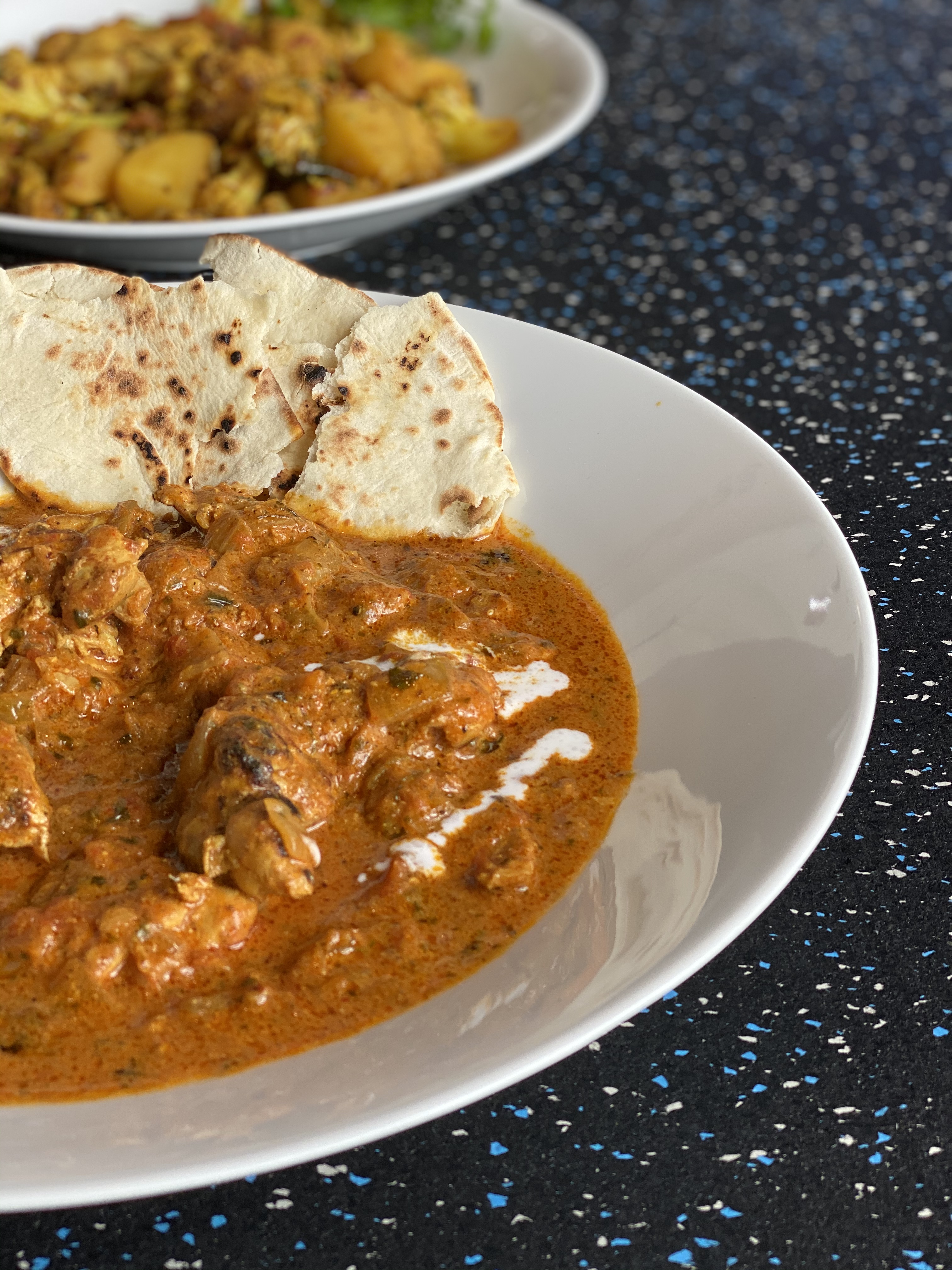 Chicken Tikka Masala -Serves 6Please have all ingredients prepped and ready prior to this class, including soaking lentils for at least 1 hour (links to order ingredients below)Masoor Dal Makhani-serves 6Please have all ingredients prepped and ready prior to this class, including soaking lentils for at least 1 hour (links to order ingredients below)Equipment needed:Hand blender (stick blender)Large bowl, for marinating chicken Heavy base non-stick frying pan, for frying chicken2 Heavy base saucepans, for cooking Tikka masala sauce & Dal makhani1 small saucepan, to soak & cook lentilsTongs, for flipping chicken Spoons and spatulasChopping board and knivesLINKS FOR SPICES (NO AFFILIATION – these links are for guidance purposes only)Please keep all spices refrigerated and store kasuri methi in the freezer. Please see links below and email us on info@communekitchen.com if you have any questions. Indian Spicebox  (This box contains all spices except cumin powder. You can even buy the spices separately in individual containers – see links below)https://www.lazada.sg/catalog/?spm=a2o42.pdp.red-mart-search.2.5ca24961vhWDt8&q=indian%20spicebox&_keyori=ss&from=suggest_normal&m=redmart&sugg=indian%20spicebox_1_1https://indian-spicebox.com/shop-online/Cumin seedshttps://indian-spicebox.com/shop-online/cumin-seeds-silver/Chili powderhttps://indian-spicebox.com/shop-online/red-chili-powder-silver/Turmeric https://indian-spicebox.com/shop-online/ground-turmeric-silver/Coriander powder https://indian-spicebox.com/shop-online/coriander-seeds-silver/Cumin Powderhttps://www.lazada.sg/products/the-urban-spice-shop-organic-cumin-powder-i989190738-s3586206262.html?spm=a2o42.searchlist.list.7.7da366149ov9xn&search=1Garam masalahttps://indian-spicebox.com/shop-online/garam-masala-silver/Kasuri methihttps://www.lazada.sg/products/mdh-kasuri-methi-25gm-i303736071-s537390877.html?spm=a2o42.redmart_search.list.9.6b985baa9i3XTi&search=1Ghee (optional - coconut or vegetable oil can be used instead)https://www.lazada.sg/products/qbb-ghee-by-sri-ambikas-i303092558-s536390127.html?spm=a2o42.lazmart_search.list.8.29e5f9f4WNJc6o&search=1Masoor Sabut (Whole red lentils)https://www.lazada.sg/products/just-organik-organic-masoor-wholesabut-i304280062-s538462669.html?spm=a2o42.lazmart_search.list.1.645d73793VJayX&search=1Marigold full cream evaporated milkhttps://www.lazada.sg/products/marigold-king-of-kings-full-cream-evaporated-milk-i301166044-s527236758.html?spm=a2o42.lazmart_search.list.2.3b1d5824cCUBi2&search=1Saffronhttps://www.lazada.sg/products/pure-organic-iranian-saffron-i318836345-s617302637.html?spm=a2o42.lazmart_search.list.2.37c237d6MTj2ew&search=1IngredientsFor Chicken Tikka:
​1 kg boneless, skinless chicken thighs, chopped into 1-inch wide strips 1 tablespoon lemon juice
1 teaspoon salt
1/2 cup plain unsweetened Greek yogurt
1 tablespoon finely minced garlic
1 tablespoon finely minced ginger
1-2 fresh bird’s eye chilies, minced
1/2 teaspoon ground turmeric powder
3/4 teaspoon cumin powder
3/4 teaspoon garam masala powder
1/4 teaspoon red chili powder, or to taste 
1-2 tablespoons melted butter or ghee or coconut oil, for brushingFor Sauce:
3 tablespoons coconut oil or ghee
200g red onion, chopped into large cubes
2 cloves garlic, finely chopped
1 tablespoon finely chopped ginger
1 fresh bird’s eye chili, finely chopped
400g canned Italian tomatoes, chopped
1 tablespoon coriander powder
1/4 teaspoon turmeric powder
1/4 teaspoon or to taste red chili powder
1 teaspoon salt
3/4 teaspoon garam masala powder
2-3 tablespoons kasuri methi (dried fenugreek leaves), crushed and rinsed in a sieve
1/2 cup (120ml) Marigold King of Kings full cream evaporated milk
1 tablespoon butter, for garnish – optionalSteamed rice, to serveCooking InstructionsFor Chicken Tikka​Sprinkle salt and lemon juice all over chicken, mix well and let it sit for 15 minutes. Put chicken in a large bowl. Add yogurt, spices and all other ingredients above except butter/oil. Rub the marinade well on chicken pieces and marinate for at least 3-4 hours in the refrigerator, preferably overnight. Pan-frying ChickenBring the chicken back to room temperature by leaving it out on your countertop for at least 30 minutes before cooking. Heat a tablespoon of butter/ghee/coconut oil on medium heat in a large non-stick frying pan or seasoned cast iron pan.Fry chicken pieces a few at a time until seared and slightly charred on both sides. This may take about 2-3 minutes on each side (4-6 minutes altogether). Drain chicken and set aside. To cook chicken fully, toss it for 2 extra minutes in the pan before serving.Repeat steps 1 and 2 until all your chicken is cooked. Set aside any leftover chicken marinade to use in the sauce.Making Sauce:Heat oil/ghee in a large saucepan on medium heat; add onions, ginger, garlic, fresh chili and fry until onions turn slightly golden brown. Add any leftover chicken marinade.Add tomatoes and mix well. Using a hand blender, puree sauce until smooth. You can choose to keep the sauce chunky and not blend it at all.Add turmeric powder, chili powder, coriander powder and salt. Mix well and bring it to a boil. Add chicken to the sauce along with any reserve liquid from the frying pan and mix well. Bring to the boil.Cook for about 10 minutes on medium flame until spices start releasing their oils and tomatoes are pulpy. Add 1 cup water, stir well and bring to the boil.Reduce heat to low flame, cover and cook for about 10-20 minutes depending on the size of your chicken pieces or until chicken is fully cooked.Finally add garam masala powder, kasuri methi leaves, and evaporated milk. Stir well.Garnish with butter. Serve hot with steamed rice.Ingredients1 cup (240ml) masoor sabut (whole red lentils), rinse and soak in 2.5 cups water for at least one hour3 tablespoons oil/ghee1 tablespoon cumin seeds125g onion, finely chopped3 cloves garlic, finely chopped1 tablespoon chopped ginger1 fresh green chili padi, finely chopped 1/2 teaspoon turmeric powder1/4 teaspoon chilli powder, optional 1 tablespoon coriander powder1.5 teaspoons salt, or to taste400g ripe fresh tomatoes, chopped1 teaspoon garam masala1 tablespoon lemon juice2-3 tablespoons kasuri methi (dried fenugreek leaves) 1/2 cup (120ml) Marigold King of Kings full cream evaporated milk1 tablespoon butter, optional InstructionsRinse masoor sabut lentils under running water and soak them for about an hour in 2.5 cups of water. Place lentils and water in a saucepan. Bring to the boil, reduce heat, cover partially and cook for about 20 minutes until beans are slightly soft. Add oil/ghee in a large heavy base saucepan. Drop in cumin seeds, let seeds splutter. Add onion, ginger, garlic, fresh chili pad and stir well.Fry onion until slightly golden brown, then add turmeric, chili powder, coriander powder and salt, stir.Next, add tomatoes and stir fry for about 5 minutes until oil surfaces. Add cooked beans along with any leftover bean stock followed by additional 1.5 cups of water.  Bring to the boil. Lower heat, cover and let it simmer for about 15-20 minutes.Finally, add garam masala powder, kasuri methi, lemon juice, butter and evaporated milk, stir well. Serve hot with steamed rice.